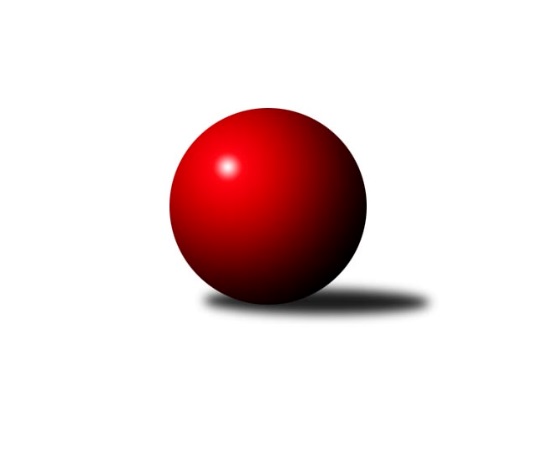 Č.11Ročník 2017/2018	25.11.2017Nejlepšího výkonu v tomto kole: 1756 dosáhlo družstvo: SK Skalice BKrajský přebor Libereckého kraje 2017/2018Výsledky 11. kolaSouhrnný přehled výsledků:TJ Kuželky Česká Lípa B	- TJ Kuželky Česká Lípa C	6:0	1698:1505	7.0:1.0	22.11.TJ Doksy D	- SK Plaston Šluknov B	0:6	1407:1542	1.5:6.5	23.11.TJ Lokomotiva Liberec	- TJ Lokomotiva Liberec B	2:4	1584:1604	4.0:4.0	23.11.TJ Spartak Chrastava	- SK Skalice C	2:4	1502:1560	4.0:4.0	23.11.TJ Bižuterie Jablonec n. N.  B	- TJ Dynamo Liberec B	5:1	1573:1551	4.0:4.0	23.11.SK Skalice B	- TJ Doksy C	5:1	1756:1431	7.0:1.0	24.11.TJ Sokol Blíževedly B	- TJ Doksy B	5:1	1625:1579	6.0:2.0	25.11.Tabulka družstev:	1.	TJ Lokomotiva Liberec B	11	9	0	2	45.0 : 21.0 	52.5 : 35.5 	 1610	18	2.	TJ Lokomotiva Liberec	11	8	0	3	41.5 : 24.5 	55.0 : 33.0 	 1566	16	3.	SK Plaston Šluknov B	11	7	0	4	41.0 : 25.0 	50.0 : 38.0 	 1579	14	4.	TJ Kuželky Česká Lípa B	11	7	0	4	40.0 : 26.0 	54.5 : 33.5 	 1593	14	5.	SK Skalice B	11	7	0	4	40.0 : 26.0 	52.0 : 36.0 	 1560	14	6.	TJ Dynamo Liberec B	10	6	0	4	38.0 : 22.0 	48.5 : 31.5 	 1612	12	7.	TJ Spartak Chrastava	11	6	0	5	37.0 : 29.0 	46.5 : 41.5 	 1517	12	8.	TJ Sokol Blíževedly B	11	6	0	5	33.5 : 32.5 	45.5 : 42.5 	 1503	12	9.	TJ Bižuterie Jablonec n. N.  B	11	5	0	6	33.0 : 33.0 	41.5 : 46.5 	 1548	10	10.	TJ Doksy D	11	4	1	6	25.0 : 41.0 	37.5 : 50.5 	 1506	9	11.	TJ Doksy B	11	4	0	7	28.5 : 37.5 	37.5 : 50.5 	 1532	8	12.	SK Skalice C	11	4	0	7	26.5 : 39.5 	43.0 : 45.0 	 1532	8	13.	TJ Kuželky Česká Lípa C	11	2	0	9	17.0 : 49.0 	25.5 : 62.5 	 1414	4	14.	TJ Doksy C	10	0	1	9	10.0 : 50.0 	18.5 : 61.5 	 1407	1Podrobné výsledky kola:	 TJ Kuželky Česká Lípa B	1698	6:0	1505	TJ Kuželky Česká Lípa C	Jiří Coubal	 	 203 	 232 		435 	 2:0 	 358 	 	184 	 174		Václav Tomšů	Jaroslav Košek	 	 201 	 204 		405 	 2:0 	 367 	 	178 	 189		Tomáš Ludvík	Petr Jeník	 	 203 	 216 		419 	 2:0 	 386 	 	188 	 198		Marie Kubánková	Radek Potůček	 	 199 	 240 		439 	 1:1 	 394 	 	207 	 187		Dan Paszekrozhodčí: Nejlepší výkon utkání: 439 - Radek Potůček	 TJ Doksy D	1407	0:6	1542	SK Plaston Šluknov B	Kamila Klímová	 	 187 	 170 		357 	 0:2 	 410 	 	200 	 210		Petr Tichý	Klára Stachová *1	 	 167 	 195 		362 	 0:2 	 404 	 	192 	 212		Anita Morkusová	Martina Stachová	 	 141 	 175 		316 	 1:1 	 346 	 	172 	 174		Jan Marušák	Aleš Stach	 	 174 	 198 		372 	 0.5:1.5 	 382 	 	174 	 208		Dušan Knoblochrozhodčí: střídání: *1 od 26. hodu ml. Klíma, ml.Nejlepší výkon utkání: 410 - Petr Tichý	 TJ Lokomotiva Liberec	1584	2:4	1604	TJ Lokomotiva Liberec B	Bohumír Dušek	 	 202 	 203 		405 	 0:2 	 432 	 	226 	 206		Jana Susková	Aleš Havlík	 	 178 	 214 		392 	 1:1 	 396 	 	188 	 208		Nataša Kovačovičová	Bořek Blaževič *1	 	 194 	 185 		379 	 2:0 	 373 	 	190 	 183		Růžena Obručová	Emilie Deingruberova	 	 215 	 193 		408 	 1:1 	 403 	 	203 	 200		Jana Kořínkovározhodčí: střídání: *1 od 51. hodu Miroslav LapáčekNejlepší výkon utkání: 432 - Jana Susková	 TJ Spartak Chrastava	1502	2:4	1560	SK Skalice C	Karel Mottl	 	 186 	 207 		393 	 1:1 	 387 	 	176 	 211		Lubomír Sirový	Dana Husáková	 	 146 	 166 		312 	 0:2 	 377 	 	201 	 176		Libor Křenek	Jana Vokounová	 	 206 	 186 		392 	 1:1 	 404 	 	187 	 217		David Chýlek	Jaroslav Chlumský	 	 210 	 195 		405 	 2:0 	 392 	 	202 	 190		Jiří Horníkrozhodčí: Nejlepší výkon utkání: 405 - Jaroslav Chlumský	 TJ Bižuterie Jablonec n. N.  B	1573	5:1	1551	TJ Dynamo Liberec B	Hana Kominíková	 	 191 	 166 		357 	 1:1 	 352 	 	183 	 169		Martin Burgr	Iva Kunová	 	 200 	 198 		398 	 1:1 	 383 	 	183 	 200		st. Holanec, st.	Josef Kuna	 	 197 	 208 		405 	 0:2 	 423 	 	208 	 215		Ludvík Szabo	Daniel Paterko	 	 210 	 203 		413 	 2:0 	 393 	 	203 	 190		Radek Chomoutrozhodčí: Nejlepší výkon utkání: 423 - Ludvík Szabo	 SK Skalice B	1756	5:1	1431	TJ Doksy C	st. Javorek, st.	 	 199 	 243 		442 	 2:0 	 372 	 	193 	 179		Michal Valeš	Jaroslava Kozáková	 	 223 	 215 		438 	 2:0 	 319 	 	154 	 165		Petra Kozáková	Petr Tregner	 	 211 	 204 		415 	 1:1 	 420 	 	207 	 213		Zdeněk Chadraba	st. Kezer, st.	 	 224 	 237 		461 	 2:0 	 320 	 	118 	 202		Tereza Kozákovározhodčí: Nejlepšího výkonu v tomto utkání: 461 kuželek dosáhli: st. Kezer, st.	 TJ Sokol Blíževedly B	1625	5:1	1579	TJ Doksy B	Stanislava Hřebenová	 	 202 	 199 		401 	 2:0 	 391 	 	197 	 194		Martina Chadrabová	Miloš Merkl	 	 202 	 207 		409 	 2:0 	 387 	 	186 	 201		Radek Kozák	Ludmila Tomášková	 	 193 	 169 		362 	 0:2 	 419 	 	226 	 193		Miloslav Šimon	Vlastimil Václavík	 	 242 	 211 		453 	 2:0 	 382 	 	195 	 187		Kateřina Stejskalovározhodčí: Nejlepší výkon utkání: 453 - Vlastimil VáclavíkPořadí jednotlivců:	jméno hráče	družstvo	celkem	plné	dorážka	chyby	poměr kuž.	Maximum	1.	Jana Susková 	TJ Lokomotiva Liberec B	432.20	295.0	137.2	3.5	5/5	(446)	2.	Vlastimil Václavík 	TJ Sokol Blíževedly B	425.63	298.3	127.3	7.5	5/5	(458)	3.	Ludvík Szabo 	TJ Dynamo Liberec B	424.90	294.0	130.9	5.7	6/6	(437)	4.	Syková Olga 	TJ Bižuterie Jablonec n. N.  B	416.50	290.0	126.5	8.3	4/5	(442)	5.	Petr Tichý 	SK Plaston Šluknov B	415.28	285.7	129.6	6.6	6/6	(450)	6.	Jaroslav Chlumský 	TJ Spartak Chrastava	415.03	286.9	128.1	6.4	5/5	(447)	7.	Josef Kuna 	TJ Bižuterie Jablonec n. N.  B	414.80	287.8	127.0	5.0	5/5	(451)	8.	Petr Jeník 	TJ Kuželky Česká Lípa B	413.52	287.8	125.7	7.7	5/6	(451)	9.	Anita Morkusová 	SK Plaston Šluknov B	413.07	294.9	118.2	6.9	5/6	(432)	10.	Jaroslav Košek 	TJ Kuželky Česká Lípa B	410.63	285.0	125.6	7.2	6/6	(444)	11.	Natálie Kozáková 	TJ Doksy C	410.60	281.4	129.2	7.8	5/7	(433)	12.	Radek Chomout 	TJ Dynamo Liberec B	406.77	293.3	113.5	9.9	6/6	(455)	13.	Bohumír Dušek 	TJ Lokomotiva Liberec	406.08	282.4	123.7	7.3	4/5	(460)	14.	ml. Klíma,  ml.	TJ Doksy D	403.89	270.2	133.7	4.9	3/4	(425)	15.	st. Kezer,  st.	SK Skalice B	403.23	281.9	121.3	7.8	5/5	(461)	16.	Petr Tregner 	SK Skalice B	402.68	284.6	118.0	8.5	4/5	(437)	17.	Jana Kořínková 	TJ Lokomotiva Liberec B	398.00	293.7	104.3	12.3	5/5	(443)	18.	st. Holanec,  st.	TJ Dynamo Liberec B	397.33	279.3	118.0	8.5	6/6	(436)	19.	Václav Žitný 	TJ Lokomotiva Liberec B	396.13	275.8	120.4	9.3	4/5	(441)	20.	Jiří Ludvík 	TJ Kuželky Česká Lípa B	395.17	279.8	115.3	8.0	6/6	(430)	21.	David Chýlek 	SK Skalice C	394.69	275.3	119.4	9.6	4/6	(419)	22.	Aleš Stach 	TJ Doksy D	394.07	281.8	112.3	9.0	4/4	(439)	23.	st. Pašek,  st.	TJ Lokomotiva Liberec	392.33	279.3	113.0	8.7	4/5	(428)	24.	Jana Vokounová 	TJ Spartak Chrastava	390.40	272.0	118.4	8.2	5/5	(445)	25.	Radek Potůček 	TJ Kuželky Česká Lípa B	389.27	281.4	107.9	9.7	5/6	(439)	26.	Miroslav Lapáček 	TJ Lokomotiva Liberec	388.55	276.9	111.7	10.6	5/5	(424)	27.	Jiří Horník 	SK Skalice C	388.17	277.3	110.8	7.6	6/6	(421)	28.	Kamila Klímová 	TJ Doksy D	387.50	275.1	112.4	13.4	3/4	(422)	29.	st. Javorek,  st.	SK Skalice B	387.38	281.6	105.8	14.2	4/5	(460)	30.	Jan Marušák 	SK Plaston Šluknov B	386.42	265.9	120.5	7.9	6/6	(435)	31.	Martin Zeman 	SK Skalice C	385.60	270.8	114.8	10.6	5/6	(446)	32.	Lubomír Sirový 	SK Skalice C	385.50	278.5	107.0	9.7	5/6	(419)	33.	Dušan Knobloch 	SK Plaston Šluknov B	380.37	279.6	100.8	12.9	5/6	(421)	34.	Václav Líman 	TJ Doksy B	380.00	270.4	109.6	9.3	4/5	(424)	35.	Růžena Obručová 	TJ Lokomotiva Liberec B	375.00	267.0	108.0	10.8	4/5	(424)	36.	Martina Chadrabová 	TJ Doksy B	372.92	270.8	102.1	13.1	4/5	(391)	37.	Václav Bláha  st.	TJ Doksy D	372.67	265.9	106.8	12.8	3/4	(392)	38.	Kateřina Stejskalová 	TJ Doksy B	363.50	264.0	99.5	14.3	5/5	(386)	39.	Marie Kubánková 	TJ Kuželky Česká Lípa C	357.00	257.5	99.5	10.8	5/5	(422)	40.	Ludmila Tomášková 	TJ Sokol Blíževedly B	356.91	264.7	92.2	12.6	5/5	(399)	41.	Libuše Lapešová 	TJ Kuželky Česká Lípa C	355.90	255.4	100.5	14.0	5/5	(392)	42.	Radim Houžvička 	TJ Sokol Blíževedly B	351.79	253.4	98.4	13.1	4/5	(379)	43.	Dana Husáková 	TJ Spartak Chrastava	346.08	249.6	96.5	13.4	5/5	(364)	44.	Martin Foltyn 	SK Skalice C	342.50	249.3	93.3	14.5	4/6	(380)	45.	Iva Kunová 	TJ Bižuterie Jablonec n. N.  B	342.35	249.7	92.7	18.4	4/5	(405)	46.	Martina Stachová 	TJ Doksy D	339.28	259.7	79.6	17.8	3/4	(387)	47.	Tereza Kozáková 	TJ Doksy C	328.60	249.6	79.0	19.0	5/7	(366)	48.	Petra Kozáková 	TJ Doksy C	326.33	240.7	85.7	17.8	6/7	(356)		Zdeněk Pecina  st.	TJ Dynamo Liberec B	447.67	294.7	153.0	4.7	3/6	(464)		Michal Buga 	TJ Bižuterie Jablonec n. N.  B	418.90	298.5	120.4	8.3	2/5	(435)		Anton Zajac 	TJ Lokomotiva Liberec	414.87	289.9	125.0	6.9	3/5	(443)		Emilie Deingruberova 	TJ Lokomotiva Liberec	408.00	270.0	138.0	4.0	1/5	(408)		Karel Mottl 	TJ Spartak Chrastava	404.28	281.7	122.6	7.4	3/5	(423)		Miloslav Šimon 	TJ Doksy B	402.25	280.2	122.1	7.3	3/5	(419)		Nataša Kovačovičová 	TJ Lokomotiva Liberec B	401.06	288.2	112.8	9.2	3/5	(423)		Zdeněk Chadraba 	TJ Doksy C	398.50	294.8	103.7	10.5	2/7	(420)		Radek Kozák 	TJ Doksy B	393.03	273.6	119.4	4.8	3/5	(431)		Daniel Paterko 	TJ Bižuterie Jablonec n. N.  B	391.67	274.2	117.5	9.7	3/5	(413)		Libor Křenek 	SK Skalice C	391.53	284.9	106.7	12.1	3/6	(436)		Jaroslava Kozáková 	SK Skalice B	390.67	284.7	106.0	13.0	2/5	(445)		Dan Paszek 	TJ Kuželky Česká Lípa C	390.20	274.9	115.3	9.1	2/5	(405)		Stanislava Kroupová 	TJ Sokol Blíževedly B	387.17	270.0	117.2	9.5	3/5	(394)		Jakub Šimon 	TJ Doksy C	385.13	267.4	117.8	9.5	2/7	(412)		František Dostál 	TJ Spartak Chrastava	385.00	264.0	121.0	12.0	1/5	(385)		Jan Valtr 	SK Plaston Šluknov B	382.50	274.0	108.5	10.0	2/6	(391)		Petra Javorková 	SK Skalice B	382.40	276.5	105.9	15.3	3/5	(436)		Martina Landová 	SK Skalice B	381.00	264.5	116.5	10.5	2/5	(408)		Ladislava Šmídová 	SK Skalice B	380.50	293.0	87.5	16.0	2/5	(390)		Petr Mádl 	TJ Doksy B	378.67	279.0	99.7	15.9	3/5	(403)		Marek Kozák 	TJ Doksy B	375.00	273.0	102.0	12.5	2/5	(388)		Bořek Blaževič 	TJ Lokomotiva Liberec	374.33	261.7	112.7	12.3	3/5	(385)		Jiří Coubal 	TJ Kuželky Česká Lípa B	373.75	260.0	113.8	6.7	3/6	(435)		Zdeněk Adamec 	TJ Lokomotiva Liberec	371.67	261.9	109.8	11.2	3/5	(389)		David Vincze 	TJ Bižuterie Jablonec n. N.  B	371.67	275.3	96.3	12.2	2/5	(412)		ml. Seifertová,  ml.	TJ Bižuterie Jablonec n. N.  B	369.00	256.9	112.1	13.6	2/5	(392)		Aleš Havlík 	TJ Lokomotiva Liberec	367.50	276.0	91.5	14.0	1/5	(392)		Věra Navrátilová 	SK Plaston Šluknov B	365.33	264.7	100.7	14.2	3/6	(375)		Vladimír Procházka 	TJ Kuželky Česká Lípa C	363.25	248.5	114.8	8.8	2/5	(375)		Jaroslava Vaňková 	TJ Kuželky Česká Lípa C	362.50	260.5	102.0	15.0	2/5	(366)		Jiří Kraus 	TJ Kuželky Česká Lípa C	362.11	258.9	103.2	11.8	3/5	(428)		Miloš Merkl 	TJ Sokol Blíževedly B	361.13	261.9	99.3	12.7	3/5	(409)		Stanislava Hřebenová 	TJ Sokol Blíževedly B	360.00	261.0	99.0	21.0	2/5	(401)		Václav, Bláha  ml.	TJ Doksy D	354.00	258.0	96.0	14.0	1/4	(354)		Zdeněk Šalda 	TJ Kuželky Česká Lípa C	350.00	263.0	87.0	16.0	1/5	(350)		Karel Barcal 	SK Plaston Šluknov B	349.00	246.0	103.0	14.0	1/6	(349)		Dana Bílková 	TJ Kuželky Česká Lípa C	348.50	254.0	94.5	10.8	3/5	(357)		Michal Valeš 	TJ Doksy C	348.22	263.6	84.7	16.8	3/7	(374)		Filip Doležal 	TJ Doksy C	342.75	251.8	91.0	15.0	4/7	(370)		Martin Burgr 	TJ Dynamo Liberec B	341.67	243.3	98.3	14.0	3/6	(352)		Tomáš Ludvík 	TJ Kuželky Česká Lípa C	340.50	253.0	87.5	14.5	2/5	(367)		Eva Čechová 	TJ Lokomotiva Liberec	337.00	242.0	95.0	15.0	1/5	(337)		Hana Kominíková 	TJ Bižuterie Jablonec n. N.  B	336.00	250.0	86.0	23.5	2/5	(357)		Marek Valenta 	TJ Dynamo Liberec B	331.00	249.3	81.7	20.0	1/6	(335)		Václav Tomšů 	TJ Kuželky Česká Lípa C	330.50	240.5	90.0	16.5	2/5	(358)		Klára Stachová 	TJ Doksy D	330.33	244.2	86.2	15.2	2/4	(342)		Eva Šimonová 	TJ Doksy C	322.92	240.1	82.8	16.9	4/7	(348)		Jaroslav Jeník 	TJ Spartak Chrastava	320.00	241.5	78.5	19.0	2/5	(338)Sportovně technické informace:Starty náhradníků:registrační číslo	jméno a příjmení 	datum startu 	družstvo	číslo startu
Hráči dopsaní na soupisku:registrační číslo	jméno a příjmení 	datum startu 	družstvo	Program dalšího kola:12. kolo29.11.2017	st	17:00	TJ Kuželky Česká Lípa C - SK Skalice B	29.11.2017	st	17:00	TJ Kuželky Česká Lípa B - TJ Doksy D	29.11.2017	st	17:00	TJ Dynamo Liberec B - TJ Doksy C	30.11.2017	čt	17:00	SK Skalice C - TJ Sokol Blíževedly B	30.11.2017	čt	17:00	TJ Spartak Chrastava - TJ Lokomotiva Liberec B	1.12.2017	pá	17:00	TJ Doksy C - TJ Lokomotiva Liberec	1.12.2017	pá	17:00	SK Plaston Šluknov B - TJ Bižuterie Jablonec n. N.  B	2.12.2017	so	9:00	TJ Doksy B - TJ Dynamo Liberec B	Nejlepší šestka kola - absolutněNejlepší šestka kola - absolutněNejlepší šestka kola - absolutněNejlepší šestka kola - absolutněNejlepší šestka kola - dle průměru kuželenNejlepší šestka kola - dle průměru kuželenNejlepší šestka kola - dle průměru kuželenNejlepší šestka kola - dle průměru kuželenNejlepší šestka kola - dle průměru kuželenPočetJménoNázev týmuVýkonPočetJménoNázev týmuPrůměr (%)Výkon4xst. Kezer, st.Skalice B4616xVlastimil VáclavíkBlíževedly B118.264533xVlastimil VáclavíkBlíževedly B4531xRadek PotůčekČ. Lípa B113.444395xst. Javorek, st.Skalice B4422xJiří CoubalČ. Lípa B112.414352xRadek PotůčekČ. Lípa B4392xst. Kezer, st.Skalice B111.594612xJaroslava KozákováSkalice B4388xJana SuskováLok. Liberec B111.434321xJiří CoubalČ. Lípa B4355xPetr TichýSK Plaston Šluk110.01410